Name:				Date:Adverbs of Frequency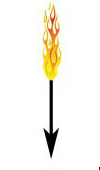 Every (_______%)OnceMost (______% - ______%)About /Around In a Sentence:He runs fast   She cleans her room They have fun I am (______________) late for class.kim Yuna is (_______________) hungry. Cats are (________________) red.  